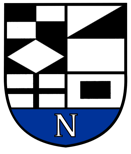 NERINGOS SAVIVALDYBĖS TARYBAAPLINKOS APSAUGOS IR TURIZMO KOMITETOPOSĖDŽIO DARBOTVARKĖ NR.92021-10-18NeringaVadovaudamasis Neringos savivaldybės tarybos veiklos reglamento 43 p. ir 52  p., 2021 m. spalio 21 d. 9.00 val. šaukiamas Aplinkos apsaugos ir turizmo komiteto posėdis ir sudaroma posėdžio darbotvarkė:Dėl darbotvarkės patvirtinimo.Dėl renginių organizavimo Neringos savivaldybei priklausančiose ar valdytojo teise valdomose viešojo naudojimo teritorijose tvarkos aprašo patvirtinimo.Dėl vietinės rinkliavos už leidimą įvažiuoti mechaninėmis transporto priemonėmis į valstybės saugomą Neringos savivaldybės administruojamą teritoriją nustatymo“ pakeitimo.Dėl Neringos savivaldybės 2021–2023 metų strateginio veiklos plano patvirtinimo pakeitimo.Dėl vidutinės kuro įsigijimo kainos patvirtinimo.Dėl būsto šildymo kompensacijos skyrimo ir mokėjimo Neringos savivaldybės gyventojams.Dėl Uždarosios akcinės bendrovės „Neringos energija“ atleidimo nuo 2021 metų nekilnojamojo turto mokesčio.Dėl Uždarosios akcinės bendrovės „Neringos energija“ atleidimo nuo 2021 metų valstybinės žemės nuomos mokesčio.Dėl Uždarosios akcinės bendrovės „Neringos vanduo“ atleidimo nuo 2021 metų nekilnojamojo turto mokesčio.Dėl Uždarosios akcinės bendrovės „Neringos vanduo“ atleidimo nuo 2021 metų valstybinės žemės nuomos mokesčio.Dėl Uždarosios akcinės bendrovės „Neringos komunalininkas“ atleidimo nuo 2021 metų valstybinės žemės nuomos mokesčio.Dėl Uždarosios akcinės bendrovės „Neringos komunalininkas“ atleidimo nuo 2021 metų nekilnojamojo turto mokesčioDėl Uždarosios akcinės bendrovės „Komunalinio turto valdymas“ atleidimo nuo 2021 metų valstybinės žemės nuomos mokesčio.Dėl Uždarosios akcinės bendrovės „Komunalinio turto valdymas“ atleidimo nuo 2021 metų nekilnojamojo turto mokesčio.Dėl valstybinės žemės nuomos mokesčio 2021 metams lengvatos suteikimo asmens duomenus neskelbtini.Dėl valstybinės žemės nuomos mokesčio 2021 metams lengvatos suteikimo asmens duomenus neskelbtini.Dėl valstybinės žemės nuomos mokesčio 2021 metams lengvatos suteikimo asmens duomenus neskelbtini.Dėl valstybinės žemės nuomos mokesčio 2021 metams lengvatos suteikimo asmens duomenus neskelbtini.Dėl valstybinės žemės nuomos mokesčio 2021 metams lengvatos suteikimo asmens duomenus neskelbtini.Dėl nekilnojamojo turto mokesčio 2021 metams lengvatos suteikimo VšĮ Eduardo Jonušo namams.Dėl nekilnojamojo turto mokesčio 2021 metams lengvatos suteikimo UAB „Smiltynės 19“.Dėl valstybinės žemės nuomos mokesčio 2021 metams lengvatos suteikimo UAB „Smiltynės 19“.Dėl valstybinės žemės nuomos mokesčio 2021 metams lengvatos suteikimo UAB „SVV būstas“.Dėl nekilnojamojo turto  mokesčio 2021 metams lengvatos suteikimo UAB „SVV būstas“.Dėl nekilnojamojo turto  mokesčio 2021 metams lengvatos suteikimo UAB „Nidos pastogė“.Dėl nekilnojamojo turto mokesčio 2021 metams lengvatos suteikimo Uždarajai akcinei bendrovei „Kuršis“.Dėl valstybinės žemės nuomos mokesčio 2021 metams lengvatos suteikimo Uždarajai akcinei bendrovei „Kuršis“.Dėl valstybinės žemės nuomos mokesčio 2021 metams lengvatos suteikimo asmens duomenus neskelbtini.Dėl nekilnojamojo turto mokesčio 2021 metams lengvatos suteikimo UAB „Geras poilsis“.Dėl nekilnojamojo turto mokesčio 2021 metams lengvatos suteikimo UAB „Regmonida“.Dėl valstybinės žemės nuomos mokesčio 2021 metams lengvatos suteikimo Uždarajai akcinei bendrovei „Grobšto ragas“.Dėl nekilnojamojo turto mokesčio 2021 metams lengvatos suteikimo Uždarajai akcinei bendrovei „Grobšto ragas“.Dėl valstybinės žemės nuomos mokesčio 2021 metams lengvatos suteikimo Akcinei bendrovei „Jūratė“.Dėl nekilnojamojo turto  mokesčio 2021 metams lengvatos suteikimo Akcinei bendrovei „Jūratė.Dėl valstybinės žemės nuomos mokesčio 2021 metams lengvatos suteikimo asmens duomenus neskelbtini.Dėl valstybinės žemės nuomos mokesčio 2021 metams lengvatos suteikimo asmens duomenus neskelbtini firmai.Dėl nekilnojamojo turto  mokesčio 2021 metams lengvatos suteikimo asmens duomenus neskelbtini firmai.Dėl nekilnojamojo turto mokesčio 2021 metams lengvatos suteikimo UAB poilsio namai „Ąžuolynas“.Dėl valstybinės žemės nuomos mokesčio 2021 metams lengvatos suteikimo UAB poilsio namai Ąžuolynas.Dėl nekilnojamojo turto mokesčio 2021 metams lengvatos suteikimo UAB „Nidos kempingas“.Dėl valstybinės žemės nuomos mokesčio 2021 metams lengvatos suteikimo asmens duomenus neskelbtini.Dėl nekilnojamojo turto  mokesčio 2021 metams lengvatos suteikimo Uždarajai akcinei bendrovei „Nidos stiegė“Dėl nekilnojamojo turto  mokesčio 2021 metams lengvatos suteikimo Uždarajai akcinei bendrovei „Nidos skalva“.Dėl valstybinės žemės nuomos mokesčio 2021 metams lengvatos suteikimo Uždarajai akcinei bendrovei „Nidos skalva“.Dėl valstybinės žemės nuomos mokesčio 2021 metams lengvatos suteikimo asmens duomenus neskelbtini individualiai įmonei.Dėl nekilnojamojo turto  mokesčio 2021 metams lengvatos suteikimo asmens duomenus neskelbtini individualiai įmonei.Dėl valstybinės žemės nuomos mokesčio 2021 metams lengvatos suteikimo asmens duomenus neskelbtini individualiai įmonei.Dėl nekilnojamojo turto  mokesčio 2021 metams lengvatos suteikimo asmens duomenus neskelbtini individualiai įmonei.Aplinkos apsaugos ir turizmo komiteto pirmininkas 	                                      Vaidas Venckus	